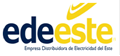 nombre del oferente:        Condiciones del oferente para el proceso:Aceptamos la disponibilidad de crédito requerida.Nos comprometemos a entregar todos los bienes en el tiempo solicitado.Observaciones del Oferente:  _______________________________________________________________________________________________________  en calidad de , debidamente autorizado para actuar en nombre y representación de (poner aquí nombre del Oferente y sello de la compañía, si procede)Firma ___________________________________fecha  ……../……../ ……                                                                               Ítem No.Descripción del Bien, Servicio u ObraUnidad demedidaCantidadPrecio UnitarioITBISPrecio Unitario FinalSub-Total1TOTAL GENERAL RD$TOTAL GENERAL RD$TOTAL GENERAL RD$